Утверждена резолюция круглого стола, прошедшего на «АТОМЭКСПО-2024», в которой предложено создание международного инжинирингового центра экотехнологийРезолюцию одобрили представители РФ, Беларуси, Китая, Бразилии, Индии, Эфиопии, Ирана и ЮАРУтверждена резолюция круглого стола «Прогрессивные экотехнологии как глобальный тренд развития бизнеса и государства», прошедшего 25 марта 2024 года на «АТОМЭКСПО-2024». Мероприятие прошло при поддержке Госкорпорации «Росатом» и Федеральной службы по надзору в сфере природопользования (Росприроднадзор).В документе предложено создание международного инжинирингового центра инновационных экотехнологий, что способствовало бы развитию научно-исследовательских, технологических, инвестиционных компетенций в области утилизации и обезвреживания опасных отходов.Также в резолюции была поддержана инициатива по обсуждению предложенной российскими экспертами поправки в механизм реализации Базельской конвенции о контроле за трансграничной перевозкой опасных отходов и их удалением.Участники круглого стола выразили готовность к международному сотрудничеству в области развития экотехнологий для решения актуальных для всех проблем охраны окружающей среды и обеспечения экологической безопасности в целях сохранения экосистем и повышения качества жизни будущих поколений. Резолюцию поддержали ведущие эксперты в сфере экологии из Российской Федерации, Республики Беларусь, Китайской Народной Республики, Федеративной Республики Бразилия, Республики Индия, Федеративной Демократической Республики Эфиопия, Исламской Республики Иран, Южноафриканской Республики.Напомним, в круглом столе приняли участие: руководитель Федеральной службы по надзору в сфере природопользования Светлана Радионова; первый заместитель генерального директора — директор Блока по развитию и международному бизнесу Госкорпорации «Росатом» Кирилл Комаров; заместитель министра по вопросам городской среды и качества окружающей среды Федеративной Республики Бразилия Адальберто Малуф; министр природных ресурсов и охраны окружающей среды Республики Беларусь Андрей Худык и другие. Особое внимание в ходе дискуссии было уделено выполнению международных обязательств в рамках реализации положений Стокгольмской конвенции о стойких органических загрязнителях и Базельской конвенции о контроле за трансграничной перевозкой опасных отходов и их удалением.Справка: Международный форум «АТОМЭКСПО» — главное событие мировой атомной отрасли, крупнейшая выставочная и деловая площадка, на которой обсуждается современное состояние атомной отрасли, формируются тренды ее дальнейшего развития. Проводится с 2009 года. В форуме участвуют руководители ключевых компаний мировой атомной отрасли, государственных структур, международных и общественных организаций, ведущие эксперты. Формат форума включает выставку и конгресс с обширной деловой программой, основным событием которой является пленарная сессия. На панельных дискуссиях и в рамках круглых столов проводится обсуждение тем, наиболее важных для атомной отрасли. На выставке свои технологии и компетенции представляют ведущие компании мировой атомной индустрии и смежных отраслей. В рамках демонстрации приверженности Росатома климатической повестке будет обеспечена компенсация углеродного следа XIII Международного форума «АТОМЭКСПО-2024» с использованием специальных сертификатов.Одним из приоритетов крупных отечественных компаний является повышение эффективности управления природными ресурсами. Большое внимание уделяется реализации проектов в сфере рационального природопользования. Госкорпорация «Росатом», производящая электричество с помощью низкоуглеродной генерации, последовательно реализует шаги по переходу к зеленой экономике. Атомщики проводят модернизацию оборудования, обеспечивающего выработку экологически чистой энергии, ежегодно направляют сотни миллионов рублей на мероприятия по охране окружающей среды. Росатом участвует в проектах по сохранению биоразнообразия на нашей планете, занимается лесовосстановлением, очисткой берегов рек, зарыблением водоемов. Инициативы в сфере экологии становятся важными направлениями волонтерской деятельности для сотрудников предприятий Госкорпорации.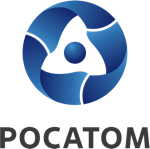 Медиацентр атомнойпромышленности
atommedia.onlineПресс-релиз25.03.24